Прайс на размещение рекламы (аудиоролик) на радиостанции Europa Plus (103,2 FM - г. Новосибирск)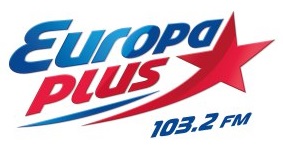 Реклама выходит на 19-ой и 35-ой минуте каждого часаРазмещение ролика первым или последним в блоке 1,2Сезонный коэффициент 1,15 (действует с 01 ноября по 31 декабря)Сезонный коэффициент 0,8 (действует с 01 по 31 января)Данные расценки не распространяются на политическую рекламуПрайс от 01.01.19 (актуален 29.10.19)Прайс-листы Единой службы объявлений на сайте http://www.eso-online.ru/specializaciya/Мы поможем разместить Вашу информацию во всех регионах России на ТВ, в газетах, на радио, в транспорте, на остановочных комплексах, подъездах, в метро, социальных сетях и других рекламоносителях.Если Вы не нашли нужное СМИ, Вы можете сделать запрос, и мы найдем его для Вас.Телефон +7 (343) 2-167-167, WhatsApp, Viber: +7-912-240-06-40Специальные рекламные предложения (спонсорство)Спонсорство: Тег + ролик 20 секундСезонный коэффициент: 1,15 действует с 01 ноября  по 31 декабря;0,8 действует с 01-31 января.Данные расценки не распространяются на политическую рекламуПрайс от 01.01.19 (актуален 29.10.19)Прайс-листы Единой службы объявлений на сайте http://www.eso-online.ru/specializaciya/Мы поможем разместить Вашу информацию во всех регионах России на ТВ, в газетах, на радио, в транспорте, на остановочных комплексах, подъездах, в метро, социальных сетях и других рекламоносителях.Если Вы не нашли нужное СМИ, Вы можете сделать запрос, и мы найдем его для Вас.Телефон +7 (343) 2-167-167, WhatsApp, Viber: +7-912-240-06-40СТОИМОСТЬ ОДНОЙ СЕКУНДЫ рекламного ролика:Время выходаТарифс 00.00 до 07.0017,60 руб.с 07.00 до 08.00159,50 руб.с 08.00 до 09.00221,10 руб.с 09.00 до 10.00159,50 руб.с 10.00 до 11.00138,60 руб.с 11.00 до 12.00114,40 руб.с 12.00 до 13.00154 руб.с 13.00 до 14.00218,90 руб.с 14.00 до 15.00154 руб.с 15.00 до 16.00114,40 руб.с 16.00 до 17.00138,60 руб.с 17.00 до 18.00159,50 руб.с 18.00 до 19.00221,10 руб.с 19.00 до 20.00159,50 руб. ДРУГИЕ КОЭФФИЦИЕНТЫ:Рекламное предложениеВремя выходаВыходов в неделю, шт.Стоимость недели,руб.Прогноз погоды 1Ежедневно: 06:20, 08:35, 10:20, 12:20, 14:20, 16:20, 20:20, 22:205685800Прогноз погоды 2Ежедневно: 07:35, 11:20, 13:20, 15:20, 17:20, 19:20, 21:20, 23:205685800Ситуация на дорогахБудни: 08:20, 09:20, 10:20, 16:35, 17:35, 18:353058500НовостиБудни: 08:00, 09:00, 10:00, 13:00, 17:002550180Спонсор часа 1Ежедневно: 06:35, 10:35, 12:35, 14:35, 20:35, 22:354258110Спонсор часа 2Ежедневно: 07:35, 11:35, 13:35, 15:35, 19:35, 21:354260840